AULA 04NOME DA ATIVIDADE: LEVA E TRÁS              O ALUNO VAI FAZER UM APOIO COM AS MÃOS NO CHÃO E PEGAR OS OBJETOS QUE ESTARÃO EM LOCAL DETERMINADO E LEVAR CONTINUANDO NA POSIÇÃO DE APOIO PARA OUTRO LUGAR DETERMINADO VOLTA E PEGA MAIS OBJETOS. Imagem da posição inicial: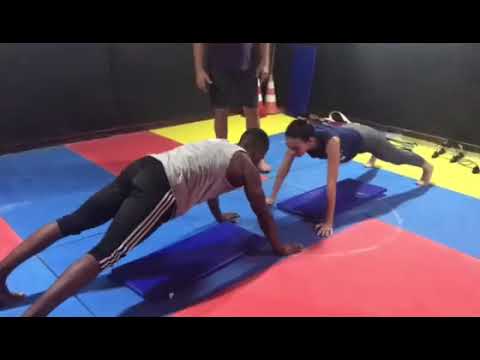 Duração: 30 minutos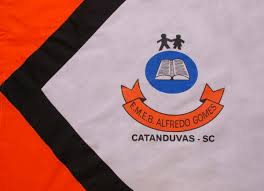 ESCOLA MUNICIPAL DE EDUCAÇÃO BÁSICA ALFREDO GOMES.RUA: CORONEL RUPP BAIRRO CENTRO OESTECATANDUVAS – SC      ANO 2021 CNPJ – 78502697/0001-96DIRETORA: IVÂNIA NORA.ASSESSORA PEDAGÓGICA: SIMONE ANDRÉA CARL.ASSESSORA TÉCNICA ADM.: TANIA N. DE ÁVILA.PROFESSORA: GABRIELA ABATTIALUNO(A):................................................................................SÉRIE: 1 ano PERÍODO MATUTINO   DISCIPLINA: EDUCAÇÃO FÍSICA 